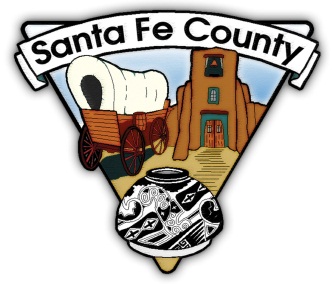 San Marcos District Planning Committee Meeting #14Turquoise Trail Elementary School Library13 San Marcos Loop, Santa Fe NM 87508March 27th, 20196:00 to 7:30 pmAgenda						NotesWelcome and IntroductionsCommittee Participation and ProceduresReview of February 27th Meeting and Plan Review ProcessPropose two meetings in AprilActivity Part 1: Complete Comparison Tool for remainder of current San Marcos SLDC OverlayReview SM Use Table with County Use TablePreparing the next stepAdjournment